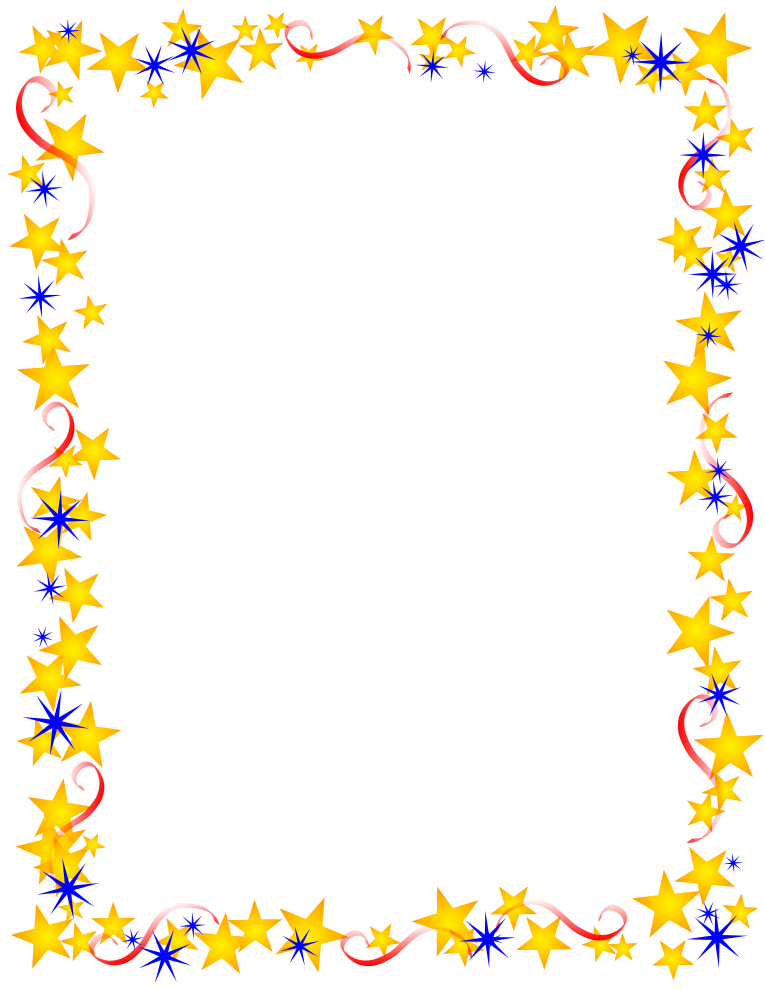   A story about Tom and his sisterOn Sunday morning, Tom watched a football match excitedly 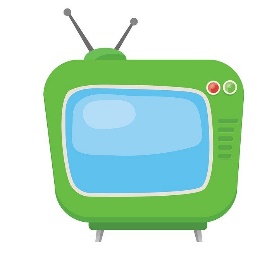 at home. He was happy.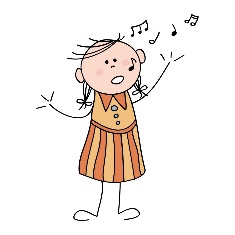 Then, Tom’s sister wanted to watch a music show. Tom’s sister asked, ‘May I watch the music show? I like singing.’ Tom shouted loudly, ‘No! I want to watch the football match. It is my favourite TV programme.’ Tom was angry. His sister was sad.  Next, they wanted to watch TV. Tom’s sister said impatiently, ‘I want to watch the music show. Give me the remote control!’ Tom shouted loudly, ‘No! I want to watch the football match.’ They broke 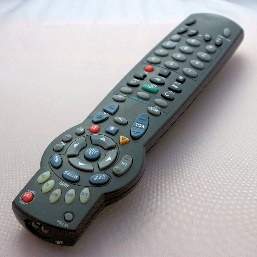 the remote control. They felt angry and annoyed.Finally, their mother came back home. They felt surprised. Their mother stopped them and switched off the TV. They felt sad as they could not watch TV anymore.5C Charlotte Wong 